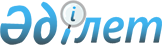 О внесении изменений в решение Балхашского районного маслихата от 22 декабря 2014 года № 40-171 "О бюджете Балхашского района на 2015-2017 годы"
					
			Утративший силу
			
			
		
					Решение Балхашского районного маслихата Алматинской области от 09 декабря 2015 года № 49-209. Зарегистрировано Департаментом юстиции Алматинской области 18 декабря 2015 года № 3626. Утратило силу решением Балхашского районного маслихата Алматинской области от 25 апреля 2016 года № 3-22
      Сноска. Утратило силу решением Балхашского районного маслихата Алматинской области от 25.04.2016 № 3-22.

      В соответствии с пунктом 5 статьи 109 Бюджетного кодекса Республики Казахстан от 4 декабря 2008 года, подпунктом 1) пункта 1 статьи 6 Закона Республики Казахстан от 23 января 2001 года "О местном государственном управлении и самоуправлении в Республике Казахстан", Балхашский районный маслихат РЕШИЛ:

      1. Внести в решение Балхашского районного маслихата от 22 декабря 2014 года № 40-171 "О бюджете Балхашского района на 2015-2017 годы" (зарегистрированного в Реестре государственной регистрации нормативных правовых актов от 26 декабря 2014 года № 2974, опубликованного в газете "Балхаш онири" № 2 от 10 января 2015 года), в решение Балхашского районного маслихата от 9 февраля 2015 года № 41-176 "О внесении изменений в решение Балхашского районного маслихата от 22 декабря 2014 года № 40-171 "О бюджете Балхашского района на 2015-2017 годы" (зарегистрированного в Реестре государственной регистрации нормативных правовых актов от 18 февраля 2015 года № 3063, опубликованного в газете "Балхаш онири" № 11 от 14 марта 2015 года), в решение Балхашского в районного маслихата от 29 мая 2015 года № 44-192 "О внесении изменений в решение Балхашского районного маслихата от 22 декабря 2014 года № 40-171 "О бюджете Балхашского района на 2015-2017 годы" (зарегистрированного в Реестре государственной регистрации нормативных правовых актов от 10 июня 2015 года № 3211, опубликованного в газете "Балхаш онири" № 26 от 27 июня 2015 года), в решение Балхашского в районного маслихата от 10 сентября 2015 года № 46-201 "О внесении изменений в решение Балхашского районного маслихата от 22 декабря 2014 года № 40-171 "О бюджете Балхашского района на 2015-2017 годы" (зарегистрированного в Реестре государственной регистрации нормативных правовых актов от 16 сентября 2015 года № 3421, опубликованного в газете "Балхаш онири" № 40 от 2 октября 2015 года), в решение Балхашского в районного маслихата от 9 ноября 2015 года № 48-207 "О внесении изменений в решение Балхашского районного маслихата от 22 декабря 2014 года № 40-171 "О бюджете Балхашского района на 2015-2017 годы" (зарегистрированного в Реестре государственной регистрации нормативных правовых актов от 19 сентября 2015 года № 3571, опубликованного в газете "Балхаш онири" № 48 от 28 ноября 2015 года) следующие изменения:

      пункт 1 указанного решения изложить в новой редакции:

      "1. Утвердить районный бюджет на 2015-2017 годы согласно приложениям 1, 2 и 3 соответственно, в том числе на 2015 год в следующих объемах:

      1) доходы 3484757 тысяч тенге, в том числе:

      налоговые поступления 65282 тысяч тенге;

      неналоговые поступления 4503 тысяч тенге;

      поступления от продажи основного капитала 32719 тысяч тенге;

      поступления трансфертов 3382253 тысяч тенге, в том числе:

      целевые текущие трансферты 1380506 тысяч тенге;

      целевые трансферты на развитие 41815 тысяч тенге;

      субвенции 1959932 тысяч тенге;

      2) затраты 3491075 тысяч тенге;

      3) чистое бюджетное кредитование 15948 тысяч тенге, в том числе:

      бюджетные кредиты 36770 тысяч тенге;

      погашение бюджетных кредитов 20822 тысяч тенге;

      4) сальдо по операциям с финансовыми активами 4000 тысяч тенге;

      5) дефицит (профицит) бюджета (-) 22266 тысячи тенге;

      6) финансирование дефицита (использование профицита) бюджета 22266 тысячи тенге.".

      2. Приложение 1 к указанному решению изложить в новой редакции согласно приложению 1 к настоящему решению.

      3. Контроль за исполнением настоящего решения возложить на постоянную комиссию районного маслихата "По экономической реформе, бюджету, тарифной политике, развитию малого и среднего предпринимательства".

      4. Возложить на исполняющего обязанности руководителя государственного учреждения "Отдел экономики и бюджетного планирования Балхашского района" (по согласованию А.Т. Нурланбеков) опубликование настоящего решения после государственной регистрации в органах юстиции в официальных и периодических печатных изданиях, а также на интернет-ресурсе, определяемом Правительством Республики Казахстан, и на интернет-ресурсе районного маслихата.

      5. Настоящее решение вводится в действие с 1 января 2015 года. Бюджет Балхашского района на 2015 год
					© 2012. РГП на ПХВ «Институт законодательства и правовой информации Республики Казахстан» Министерства юстиции Республики Казахстан
				
      Председатель сессии Балхашского

      районного маслихата

Б. Өтельбаев

      Секретарь Балхашского районного

      маслихата

М. Камаубаев
Приложение 1 к решению маслихата Балхашского района от "9" декабря 2015 года № 49 - 209 "О внесений изменений в решение Балхашского районного маслихата от "22" декабря 2014 года № 40 -171 "О бюджете Балхашского района на 2015 - 2017 годыПриложение 1 утвержденное решением Балхашского районного маслихата от "22" декабря 2014 года № 40 -171 "О бюджете Балхашского района на 2015-2017 годы"
Категория
Категория
Категория
Категория
Сумма (тысяч тенге)
Класс
Класс
Наименование
Сумма (тысяч тенге)
Подкласс
Подкласс
Сумма (тысяч тенге)
І. Доходы
3 484 757
1
Налоговые поступления
65 282
02
Индивидуальный подоходный налог с доходов, не облагаемых у источника выплаты
13 027
2
Индивидуальный подоходный налог с доходов, не облагаемых у источника выплаты
13 027
04
Hалоги на собственность
41 231
1
Налог на имущество 
20 829
3
Земельный налог
1 998
4
Hалог на транспортные средства
17 394
5
Единый земельный налог
1 010
05
Внутренние налоги на товары, работы и услуги
7 726
2
Акцизы
870
3
Поступления за использование природных и других ресурсов
554
4
Сборы за ведение предпринимательской и профессиональной деятельности
6 302
07
Прочие налоги
224
1
Прочие налоги
224
08
Обязательные платежи, взимаемые за совершение юридически значимых действий и (или) выдачу документов уполномоченными на то государственными органами или должностными лицами
3 074
1
Государственная пошлина
3 074
2
Неналоговые поступления
4 503
01
Доходы от государственной собственности
1 443
1
Поступления части чистого дохода государственных предприятий
593
5
Доходы от аренды имущества, находящегося в государственной собственности
850
04
Штрафы, пени, санкции, взыскания, налагаемые государственными учреждениями, финансируемыми из государственного бюджета, а также содержащимися и финансируемыми из бюджета (сметы расходов) Национального Банка Республики Казахстан
2 310
1
Штрафы, пени, санкции, взыскания, налагаемые государственными учреждениями, финансируемыми из государственного бюджета, а также содержащимися и финансируемыми из бюджета (сметы расходов) Национального Банка Республики Казахстан, за исключением поступлений от организаций нефтяного сектора
2 310
06
Прочие неналоговые поступления
750
1
Прочие неналоговые поступления
750
3
Поступления от продажи основного капитала
32 719
03
Продажа земли и нематериальных активов
32 719
1
Продажа земли
32 719
4
Поступления трансфертов 
3 382 253
02
Трансферты из вышестоящих органов государственного управления
3 382 253
2
Трансферты из областного бюджета
3 382 253
Функциональная группа
Функциональная группа
Функциональная группа
Функциональная группа
Функциональная группа
Сумма (тысяч тенге)
Функциональная подгруппа
Функциональная подгруппа
Функциональная подгруппа
Функциональная подгруппа
Сумма (тысяч тенге)
Администратор бюджетных программ
Администратор бюджетных программ
Администратор бюджетных программ
Сумма (тысяч тенге)
Программа
Программа
Сумма (тысяч тенге)
Наименование
Сумма (тысяч тенге)
ІІ. Затраты
3 491 075
01
Государственные услуги общего характера
303 852
1
Представительные, исполнительные и другие органы, выполняющие общие функции государственного управления
275 137
112
Аппарат маслихата района (города областного значения)
15 469
001
Услуги по обеспечению деятельности маслихата района (города областного значения)
15 469
122
Аппарат акима района (города областного значения)
65 151
001
Услуги по обеспечению деятельности акима района (города областного значения)
63 314
003
Капитальные расходы государственного органа
1 837
123
Аппарат акима района в городе, города районного значения, поселка, села, сельского округа
194 517
001
Услуги по обеспечению деятельности акима района в городе, города районного значения, поселка, села, сельского округа
194 517
2
Финансовая деятельность
15 626
452
Отдел финансов района (города областного значения)
15 626
001
Услуги по реализации государственной политики в области исполнения бюджета района (города областного значения) и управления коммунальной собственностью района (города областного значения)
13 955
003
Проведение оценки имущества в целях налогообложения
265
010
Приватизация, управление коммунальным имуществом, постприватизационная деятельность и регулирование споров, связанных с этим
906
018
Капитальные расходы государственного органа 
500
5
Планирование и статистическая деятельность
13 089
453
Отдел экономики и бюджетного планирования района (города областного значения)
13 089
001
Услуги по реализации государственной политики в области формирования и развития экономической политики, системы государственного планирования и управления района (города областного значения)
12 789
004
Капитальные расходы государственного органа
300
02
Оборона
2 751
1
Военные нужды
2 289
122
Аппарат акима района (города областного значения)
2 289
005
Мероприятия в рамках исполнения всеобщей воинской обязанности
2 289
2
Организация работы по чрезвычайным ситуациям
462
122
Аппарат акима района (города областного значения)
462
007
Мероприятия по профилактике и тушению степных пожаров районного (городского) масштаба, а также пожаров в населенных пунктах, в которых не созданы органы государственной противопожарной службы
462
03
Общественный порядок, безопасность, правовая, судебная, уголовно-исполнительная деятельность
755
9
Прочие услуги в области общественного порядка и безопасности
755
485
Отдел пассажирского транспорта и автомобильных дорог района (города областного значения)
755
021
Обеспечение безопасности дорожного движения в населенных пунктах
755
04
Образование
2 104 228
1
Дошкольное воспитание и обучение
283 073
464
Отдел образования района (города областного значения)
283 073
009
Обеспечение деятельности организаций дошкольного воспитания и обучения
128 736
040
Реализация государственного образовательного заказа в дошкольных организациях образования 
154 337
2
Начальное, основное среднее и общее среднее образование
1 729 402
464
Отдел образования района (города областного значения)
1 701 170
003
Общеобразовательное обучение
1 671 632
006
Дополнительное образование для детей
29 538
465
Отдел физической культуры и спорта района (города областного значения)
28 232
017
Дополнительное образование для детей и юношества по спорту
28 232
9
Прочие услуги в области образования
91 753
464
Отдел образования района (города областного значения)
91 753
001
Услуги по реализации государственной политики на местном уровне в области образования 
10 193
004
Информатизация системы образования в государственных учреждениях образования района (города областного значения)
12 000
005
Приобретение и доставка учебников, учебно-методических комплексов для государственных учреждений образования района (города областного значения)
40 217
007
Проведение школьных олимпиад, внешкольных мероприятий и конкурсов районного (городского) масштаба
1 309
012
Капитальные расходы государственного органа 
150
015
Ежемесячная выплата денежных средств опекунам (попечителям) на содержание ребенка-сироты (детей-сирот), и ребенка (детей), оставшегося без попечения родителей 
16 849
067
Капитальные расходы подведомственных государственных учреждений и организаций
11 035
06
Социальная помощь и социальное обеспечение
141 604
2
Социальная помощь
123 059
451
Отдел занятости и социальных программ района (города областного значения)
123 059
002
Программа занятости
20 051
004
Оказание социальной помощи на приобретение топлива специалистам здравоохранения, образования, социального обеспечения, культуры, спорта и ветеринарии в сельской местности в соответствии с законодательством Республики Казахстан
14 270
005
Государственная адресная социальная помощь
102
006
Оказание жилищной помощи
5 783
007
Социальная помощь отдельным категориям нуждающихся граждан по решениям местных представительных органов
9 907
010
Материальное обеспечение детей-инвалидов, воспитывающихся и обучающихся на дому
714
014
Оказание социальной помощи нуждающимся гражданам на дому
24 649
016
Государственные пособия на детей до 18 лет
28 150
017
Обеспечение нуждающихся инвалидов обязательными гигиеническими средствами и предоставление услуг специалистами жестового языка, индивидуальными помощниками в соответствии с индивидуальной программой реабилитации инвалида
10 074
052
Проведение мероприятий, посвященных семидесятилетию Победы в Великой Отечественной войне
9 359
9
Прочие услуги в области социальной помощи и социального обеспечения
18 545
451
Отдел занятости и социальных программ района (города областного значения)
18 545
001
Услуги по реализации государственной политики на местном уровне в области обеспечения занятости и реализации социальных программ для населения
15 783
011
Оплата услуг по зачислению, выплате и доставке пособий и других социальных выплат
910
021
Капитальные расходы государственного органа 
150
050
Реализация Плана мероприятий по обеспечению прав и улучшению качества жизни инвалидов
1 702
07
Жилищно-коммунальное хозяйство
385 606
1
Жилищное хозяйство
18 556
463
Отдел земельных отношений района (города областного значения)
1
016
Изъятие земельных участков для государственных нужд 
1
467
Отдел строительства района (города областного значения)
3 490
003
Проектирование, строительство и (или) приобретение жилья коммунального жилищного фонда 
3 222
004
Проектирование, развитие, обустройство и (или) приобретение инженерно-коммуникационной инфраструктуры 
268
487
Отдел жилищно-коммунального хозяйства и жилищной инспекции района (города областного значения)
15 065
001
Услуги по реализации государственной политики на местном уровне в области жилищно-коммунального хозяйства и жилищного фонда
8 221
003
Капитальные расходы государственного органа 
150
004
Изъятие, в том числе путем выкупа земельных участков для государственных надобностей и связанное с этим отчуждение недвижимого имущества
0
005
Организация сохранения государственного жилищного фонда
1 500
032
Капитальные расходы подведомственных государственных учреждений и организаций
2 000
041
Ремонт и благоустройство объектов в рамках развития городов и сельских населенных пунктов по Дорожной карте занятости 2020
3 194
2
Коммунальное хозяйство
274 874
487
Отдел жилищно-коммунального хозяйства и жилищной инспекции района (города областного значения)
274 874
016
Функционирование системы водоснабжения и водоотведения
129 986
029
Развитие системы водоснабжения и водоотведения
47 885
058
Развитие системы водоснабжения и водоотведения в сельских населенных пунктах
97 003
3
Благоустройство населенных пунктов
92 176
123
Аппарат акима района в городе, города районного значения, поселка, села, сельского округа
12 011
011
Благоустройство и озеленение населенных пунктов
12 011
487
Отдел жилищно-коммунального хозяйства и жилищной инспекции района (города областного значения)
80 165
017
Обеспечение санитарии населенных пунктов
1 329
025
Освещение улиц в населенных пунктах
16 804
030
Благоустройство и озеленение населенных пунктов
62 032
08
Культура, спорт, туризм и информационное пространство
190 541
1
Деятельность в области культуры
63 490
455
Отдел культуры и развития языков района (города областного значения)
63 490
003
Поддержка культурно-досуговой работы
63 490
2
Спорт
12 965
465
Отдел физической культуры и спорта района (города областного значения)
12 965
001
Услуги по реализации государственной политики на местном уровне в сфере физической культуры и спорта
5 974
004
Капитальные расходы государственного органа 
200
005
Развитие массового спорта и национальных видов спорта
475
006
Проведение спортивных соревнований на районном (города областного значения) уровне
1 477
007
Подготовка и участие членов сборных команд района (города областного значения) по различным видам спорта на областных спортивных соревнованиях
3 989
032
Капитальные расходы подведомственных государственных учреждений и организаций
850
3
Информационное пространство
25 535
455
Отдел культуры и развития языков района (города областного значения)
25 136
006
Функционирование районных (городских) библиотек
24 232
007
Развитие государственного языка и других языков народа Казахстана
904
456
Отдел внутренней политики района (города областного значения)
399
002
Услуги по проведению государственной информационной политики
399
9
Прочие услуги по организации культуры, спорта, туризма и информационного пространства
88 551
455
Отдел культуры и развития языков района (города областного значения)
77 517
001
Услуги по реализации государственной политики на местном уровне в области развития языков и культуры
5 285
010
Капитальные расходы государственного органа 
150
032
Капитальные расходы подведомственных государственных учреждений и организаций
72 082
456
Отдел внутренней политики района (города областного значения)
11 034
001
Услуги по реализации государственной политики на местном уровне в области информации, укрепления государственности и формирования социального оптимизма граждан
10 844
006
Капитальные расходы государственного органа 
150
10
Сельское, водное, лесное, рыбное хозяйство, особо охраняемые природные территории, охрана окружающей среды и животного мира, земельные отношения
149 745
1
Сельское хозяйство
52 232
453
Отдел экономики и бюджетного планирования района (города областного значения)
14 347
099
Реализация мер по оказанию социальной поддержки специалистов
14 347
462
Отдел сельского хозяйства района (города областного значения)
13 117
001
Услуги по реализации государственной политики на местном уровне в сфере сельского хозяйства
12 967
006
Капитальные расходы государственного органа
150
473
Отдел ветеринарии района (города областного значения)
24 768
001
Услуги по реализации государственной политики на местном уровне в сфере ветеринарии
4 784
003
Капитальные расходы государственного органа
150
006
Организация санитарного убоя больных животных
2 000
007
Организация отлова и уничтожения бродячих собак и кошек
1 500
008
Возмещение владельцам стоимости изымаемых и уничтожаемых больных животных, продуктов и сырья животного происхождения
7 797
009
Проведение ветеринарных мероприятий по энзоотическим болезням животных
2 768
010
Проведение мероприятий по идентификации сельскохозяйственных животных
5 769
6
Земельные отношения
7 118
463
Отдел земельных отношений района (города областного значения)
7 118
001
Услуги по реализации государственной политики в области регулирования земельных отношений на территории района (города областного значения)
6 868
007
Капитальные расходы государственного органа
250
9
Прочие услуги в области сельского, водного, лесного, рыбного хозяйства, охраны окружающей среды и земельных отношений
90 395
473
Отдел ветеринарии района (города областного значения)
90 395
011
Проведение противоэпизоотических мероприятий
90 395
11
Промышленность, архитектурная, градостроительная и строительная деятельность
14 638
2
Архитектурная, градостроительная и строительная деятельность
14 638
467
Отдел строительства района (города областного значения)
8 193
001
Услуги по реализации государственной политики на местном уровне в области строительства
8 043
017
Капитальные расходы государственного органа
150
468
Отдел архитектуры и градостроительства района (города областного значения)
6 445
001
Услуги по реализации государственной политики в области архитектуры и градостроительства на местном уровне 
6 295
004
Капитальные расходы государственного органа
150
12
Транспорт и коммуникации
159 284
1
Автомобильный транспорт
153 066
485
Отдел пассажирского транспорта и автомобильных дорог района (города областного значения)
153 066
022
Развитие транспортной инфраструктуры
10 000
023
Обеспечение функционирования автомобильных дорог
73 866
045
Капитальный и средний ремонт автомобильных дорог районного значения и улиц населенных пунктов
69 200
9
Прочие услуги в сфере транспорта и коммуникации
6 218
485
Отдел пассажирского транспорта и автомобильных дорог района (города областного значения)
6 218
001
Услуги по реализации государственной политики на местном уровне в области пассажирского транспорта и автомобильных дорог
6 218
13
Прочие
37 332
3
Поддержка предпринимательской деятельности и защита конкуренции
5 792
469
Отдел предпринимательства района (города областного значения)
5 792
001
Услуги по реализации государственной политики на местном уровне в области развития предпринимательства и промышленности 
5 642
004
Капитальные расходы государственного органа
150
9
Прочие
31 540
452
Отдел финансов района (города областного значения)
0
012
Резерв местного исполнительного органа района (города областного значения) 
0
465
Отдел внутренней политики (города областного значения)
4 000
065
Формирование или увеличение уставного капитала юридических лиц
4 000
123
Аппарат акима района в городе, города районного значения, поселка, села, сельского округа
27 540
040
Реализация мер по содействию экономическому развитию регионов в рамках Программы "Развитие регионов" 
27 540
15
Трансферты
739
1
Трансферты
739
452
Отдел финансов района (города областного значения)
739
006
Возврат неиспользованных (недоиспользованных) целевых трансфертов
739
ІІІ. Чистое бюджетное кредитование
15 948
Бюджетные кредиты 
36 770
10
Сельское, водное, лесное, рыбное хозяйство, особо охраняемые природные территории, охрана окружающей среды и животного мира, земельные отношения
36 770
1
Сельское хозяйство
36 770
453
Отдел экономики и бюджетного планирования района (города областного значения)
36 770
006
Бюджетные кредиты для реализации мер социальной поддержки специалистов
36 770
Категория
Категория
Категория
Категория
 

Сумма 

(тысяч тенге)
Класс
Класс
Наименование
 

Сумма 

(тысяч тенге)
Подкласс
Подкласс
 

Сумма 

(тысяч тенге)
Погашение бюджетных кредитов
 20 822 
5
Погашение бюджетных кредитов
 20 822 
01
Погашение бюджетных кредитов
 20 822 
1
Погашение бюджетных кредитов, выданных из государственного бюджета
 20 821 
2
Возврат сумм неиспользованных бюджетных кредитов
1
Функциональная подгруппа
Функциональная подгруппа
Функциональная подгруппа
Функциональная подгруппа
Функциональная подгруппа
Сумма

(тысяч тенге)

 

 
Администратор бюджетных программ
Администратор бюджетных программ
Администратор бюджетных программ
Сумма

(тысяч тенге)

 

 
Программа
Программа
Сумма

(тысяч тенге)

 

 
Наименование
Сумма

(тысяч тенге)

 

 
IV. Сальдо по операциям с финансовыми активами
0 
Приобретение финансовых активов
0 
13
Прочие
0 
9
Прочие
0 
487
Отдел жилищно-коммунального хозяйства и жилищной инспекции района (города областного значения)
0 
065
Формирование или увеличение уставного капитала юридических лиц
0 
Категория
Категория
Категория
Категория
Категория
 

Сумма

(тыс.тенге)

 
Класс
Класс
Класс
Наименование
 

Сумма

(тыс.тенге)

 
Подкласс
Подкласс
Подкласс
 

Сумма

(тыс.тенге)

 
Специфика
Специфика
 

Сумма

(тыс.тенге)

 
Поступления от продажи финансовых активов государства
0
Категория
Категория
Категория
Категория
 

Сумма

(тысяч тенге)
Класс
Класс
Наименование
 

Сумма

(тысяч тенге)
Подкласс
Подкласс
 

Сумма

(тысяч тенге)
V. Дефицит (профицит) бюджета
- 22 266 
VI. Финансирование дефицита (использование профицита) бюджета
 22 266 
7
Поступления займов
 36 770 
01
Внутренние государственные займы
 36 770 
2
Договоры займа
 36 770 
8
Движение остатков бюджетных средств
 6 318 
01
Остатки бюджетных средств
 6 318 
1
Свободные остатки бюджетных средств
 6 318 
Функциональная группа
Функциональная группа
Функциональная группа
Функциональная группа
Функциональная группа
 

 

Сумма

(тысяч тенге)
Функциональная подгруппа
Функциональная подгруппа
Функциональная подгруппа
Функциональная подгруппа
 

 

Сумма

(тысяч тенге)
Администратор бюджетных программ
Администратор бюджетных программ
Администратор бюджетных программ
 

 

Сумма

(тысяч тенге)
Программа
Программа
 

 

Сумма

(тысяч тенге)
Наименование
 

 

Сумма

(тысяч тенге)
Погашение займов
 20 822 
16
Погашение займов
 20 822 
1
Погашение займов
 20 822 
452
Отдел финансов района (города областного значения)
 20 822 
008
Погашение долга местного исполнительного органа перед вышестоящим бюджетом
 20 821 
021
Возврат неиспользованных бюджетных кредитов выделенных из местного бюджета 
1